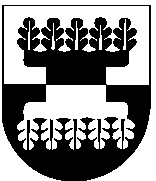 ŠILALĖS RAJONO SAVIVALDYBĖS ADMINISTRACIJOSDIREKTORIUS2014 m. spalio 22 d. Nr. DĮV-1405ŠilalėVadovaudamasis Lietuvos Respublikos vietos savivaldos įstatymo 18 straipsnio 1 dalimi, Lietuvos Respublikos Vyriausybės 2014 m. rugsėjo 24 d. nutarimu Nr. 1012 „Dėl Lietuvos Respublikos Vyriausybės 2001 m. spalio 17 d. nutarimo Nr. 1226 „Dėl savivaldybei nuosavybės teise priklausančio turto ir savivaldybės patikėjimo teise valdomo valstybės turto ataskaitos rengimo“ pripažinimo netekusiu galios“:	1. P r i p a ž į s t u  netekusiu galios Šilalės rajono savivaldybės administracijos direktoriaus 2013 m. gegužės 14 d. įsakymą Nr. DĮV-654 „Dėl savivaldybei nuosavybės teise priklausančio turto ir savivaldybės patikėjimo teise valdomo valstybės turto ataskaitos rengimo ir teikimo tvarkos aprašo patvirtinimo“. 	2. Paskelbti šį įsakymą Šilalės rajono savivaldybės tinklalapyje www.silale.lt.Šis įsakymas gali būti skundžiamas Lietuvos Respublikos administracinių bylų teisenos įstatymo nustatyta tvarka.Direktorius					                Valdemaras JasevičiusJūratė Kazlauskienė2014-10-21Išsiųsti: Administracijos Buhalterinės apskaitos, Turto valdymo ir ekonomikos, Socialinės paramos, Finansų skyriams ir administracijos filialams – seniūnijoms, Savivaldybės biudžetinėms įstaigoms, Savivaldybės kontrolierei.ĮSAKYMASDĖL ŠILALĖS RAJONO SAVIVALDYBĖS ADMINISTRACIJOS DIREKTORIAUS   2013 M. GEGUŽĖS 14 D. ĮSAKYMO NR. 654 „DĖL SAVIVALDYBEI NUOSAVYBĖS TEISE PRIKLAUSANČIO TURTO IR SAVIVALDYBĖS PATIKĖJIMO TEISE VALDOMO VALSTYBĖS TURTO ATASKAITOS RENGIMO IR TEIKIMO TVARKOS APRAŠO PATVIRTINIMO“ PRIPAŽINIMO NETEKUSIU GALIOSSUDERINTATurto valdymo ir ekonomikosskyriaus vyr. specialistė pavaduojanti vedėjąReda Aužbikavičiūtė2014-10-SUDERINTATeisės ir viešosios tvarkos skyriaus vyr. specialistėRegina Kvederienė2014-10-                                               SUDERINTATeisės ir viešosios tvarkos skyriaus kalbos tvarkytojaAldona Špečkauskienė2014-10-